The Woodlands at Phillips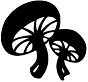 Maitake Chips1-2 lb.Maitake MushroomsOlive OilSea SaltShred mushrooms by hand.Toss in a bowl with olive oil and sea salt.Bake at 350 until dried out.  About 30 minutes checking every 10 minutes.